ПРОЕКТ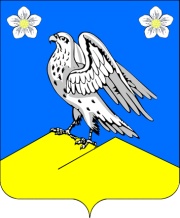 АДМИНИСТРАЦИЯ НОВОМАЛОРОССИЙСКОГО СЕЛЬСКОГО ПОСЕЛЕНИЯ ВЫСЕЛКОВСКОГО  РАЙОНАПОСТАНОВЛЕНИЕот ________________    				                             № _______ст-ца НовомалороссийскаяОб утверждении Порядка осуществлениязаимствований муниципальными унитарнымипредприятиями Новомалороссийского сельскогопоселения Выселковского районаВ соответствии с федеральными законами Российской Федерации                     от 6 октября 2003 года № 131-ФЗ «Об общих принципах организации местного самоуправления в Российской Федерации», от 14  ноября 2002 года № 161-ФЗ «О государственных и муниципальных унитарных предприятиях», в целях согласования и осуществления контроля за получением муниципальными унитарными предприятиями муниципальных заимствований и исполнением обязательств по их возврату, руководствуясь Уставом Новомалороссийского сельского поселения Выселковского района п о с т а н о в л я ю:1. Утвердить осуществления заимствований муниципальными унитарными предприятиями Новомалороссийского сельского поселения Выселковского района согласно приложению (прилагается).2. Общему отделу администрации Новомалороссийского сельского поселения Выселковского района (Моисеева) обнародовать настоящее постановление и разместить на официальном сайте администрации Новомалороссийского сельского поселения Выселковского района в установленном порядке.3. Контроль за выполнением настоящего постановления оставляю за собой.4. Постановление вступает в силу со дня его обнародования.Глава Новомалороссийского сельскогопоселения Выселковского района                                                       Т.С. КучеринаПРИЛОЖЕНИЕУТВЕРЖДЕНпостановлением администрацииНовомалороссийского сельскогопоселения Выселковского районаот _____________ № _____Порядокосуществления заимствований муниципальнымиунитарными предприятиями Новомалороссийскогосельского поселения Выселковского района1. Настоящий Порядок осуществления заимствований муниципальными унитарными предприятиями Новомалороссийского сельского поселения Выселковского района (далее - Порядок) определяет процедуру осуществления заимствований муниципальным унитарным предприятием Новомалороссийского сельского поселения Выселковского района (далее - муниципальное унитарное предприятие), формы заимствований и представление муниципальным унитарным предприятием отчетности об использовании заимствований.2. Заимствования муниципальными унитарными предприятиями могут осуществляться в форме бюджетных кредитов, предоставленных на условиях и в пределах лимитов, которые предусмотрены бюджетным законодательством Российской Федерации.3. Объем и направление использования привлекаемых средств должны быть согласованы с администрацией Выселковского района.4. Заявление о привлечении заимствования (далее - заявление) представляется за подписью руководителя муниципального унитарного предприятия в администрацию Новомалороссийского сельского поселения Выселковского района.Заявление о привлечении заимствования должно содержать следующие сведения:- цель заимствования;- направление использования заимствования;- объем привлекаемых средств;- срок возврата привлекаемых средств;- способ обеспечения муниципальным унитарным предприятием своих обязательств по возврату основной суммы долга по кредиту, а также процентов за пользование заемными средствами;- сумма общей кредиторской задолженности на последнюю отчетную дату, в том числе сумма общей просроченной кредиторской задолженности;- сумма общей задолженности по полученным кредитам и займам на последнюю отчетную дату, в том числе сумма общей просроченной задолженности по полученным кредитам и займам;- сумма просроченной задолженности по платежам в бюджет и внебюджетные фонды;- стоимость чистых активов на последнюю отчетную дату.5. К заявлению в обязательном порядке должны быть приложены следующие документы:- финансово-экономическое обоснование возврата привлекаемых средств и процентов от их использования с указанием сроков погашения задолженности;- копии форм бухгалтерской отчетности муниципального унитарного предприятия за последний год и последний отчетный год, заверенные руководителем муниципального унитарного предприятия;- проект договора о привлечении заимствования, договора залога имущества;- перечень имущества, предоставляемого в залог под обеспечение возврата денежных средств;- справка налогового органа о наличии и сумме задолженности муниципального унитарного предприятия по налогам и сборам, а также пеням и штрафам, полученная не позднее 1 месяца до подачи заявления о согласовании заимствования;- справка об отсутствии решения о ликвидации, об отсутствии решения арбитражного суда о признании банкротом и об открытии конкурсного производства, об отсутствии решения о приостановлении деятельности муниципального унитарного предприятия в порядке, предусмотренном Кодексом Российской Федерации об административных правонарушениях.В случае включения условия о залоге в договор предоставления займа к заявлению прилагаются:1) проект договора о залоге, содержащий условия, предусматривающие вид залога, существо обеспеченного залогом требования, его размер, сроки и порядок исполнения обязательства, состав и стоимость заложенного имущества, условия страхования залогодателем закладываемого имущества, а также любые иные условия, относительно которых сторонами достигнуто согласие;2) перечень закладываемого имущества с указанием наименования, местонахождения, инвентарного номера, единицы измерения, количественной характеристики объекта залога, его балансовой, оценочной и залоговой стоимости, подписанный руководителем муниципального унитарного предприятия и главным бухгалтером и скрепленный печатью предприятия;3) копию отчета об оценке закладываемого имущества.Администрация Новомалороссийского сельского поселения Выселковского района может запросить иные отчетно-финансовые документы.6. По результатам рассмотрения заявления администрация Новомалороссийского сельского поселения Выселковского района готовит заключение в форме письма. При отрицательном результате рассмотрения заявления в письме указывается мотивировка отказа от дачи согласия на осуществление заимствования.Срок рассмотрения заявления должен составлять не более 1 месяца, с момента получения заявления при подаче заявления без обеспечения обязательств.В случае подачи заявления, в котором указывается перечень имущества, предоставляемого в залог под обеспечение возврата денежных средств, администрация Новомалороссийского сельского поселения Выселковского района в десятидневный срок с момента поступления заявления готовит заключение о целесообразности заключаемой сделки, разрабатывает проект постановления (далее - постановление).7. Подготовку проекта постановления о даче согласия муниципальному унитарному предприятию на осуществление заимствований осуществляет ответственное должностное лицо администрации Новомалороссийского сельского поселения Выселковского района.8. Постановление является основанием для заключения договора о привлечении заимствования.9. Договор о залоге должен быть заключен в письменной форме.10. Основанием для отказа в согласовании заимствования является:а) выявление в представленных документах неполных, необоснованных или недостоверных сведений;б) отсутствие экономической целесообразности и (или) эффективности совершения муниципальным унитарным предприятием заимствования;в) возбуждение в отношении муниципального унитарного предприятия арбитражным судом дела о несостоятельности (банкротстве);г) несоответствие направления заимствования видам деятельности, предусмотренным уставом муниципального унитарного предприятия;д) несоответствие заимствования федеральному законодательству и (или) законодательству Красноярского края;е) предоставление муниципальным унитарным предприятием обращения с нарушением требований, установленных настоящим Порядком.11. В месячный срок со дня получения бюджетного кредита муниципальное унитарное предприятие представляет в администрацию Новомалороссийского сельского поселения Выселковского района отчет о целевом использовании кредитных ресурсов согласно Приложению № 1 к настоящему Порядку.12. Руководители и должностные лица муниципальных унитарных предприятий несут персональную ответственность за нарушение или ненадлежащее исполнение требований настоящего Порядка в соответствии с законодательством.Специалист I категории администрацииНовомалороссийского сельскогопоселения Выселковского района                                                     Е.Ю. ПонаринаПриложение № 1к Порядку осуществлениязаимствований муниципальнымиунитарными предприятиямиНовомалороссийского сельскогопоселения Выселковского районаОтчето целевом использовании кредитных ресурсов___________________________________________________________(наименование предприятия)по состоянию на ______________ 20__ годаРуководитель: ___________            _______________  (расшифровка подписи)                       			(подпись) Главный бухгалтер: ____________   _______________  (расшифровка подписи)     				(подпись) 				М.П. Специалист I категории администрацииНовомалороссийского сельскогопоселения Выселковского района                                                     Е.Ю. Понарина№ платежного документаДата перечисленияНаправления использованияСумма,рублейВсего